 Etterbeek, le 25 janvier 2019 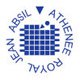 FICHE DE RENSEIGNEMENTSClasses de mer 2019 - Koksijde (2C et 2G)Nom :		____________________________________________________________Prénom : 	____________________________________________________________Date de naissance : ________________________________________________________Nationalité :	____________________________________________________________Adresse :	________________________________________________________________________________________________________________________Personne(s) responsable(s) :	________________________________________________________________________________________________Régime alimentaire : normal  -  végétarien (Les régimes alimentaire halal seront considérés comme végétariens) (Entourez ce qui convient).N° de téléphone à appeler en cas de problème :Privé :	____________________________________________________________Bureau :___________________________________________________________Autre :	____________________________________________________________Remarques que vous jugez utile de porter à la connaissance des organisateurs :____________________________________________________________________________________________________________________________________________________________________________________________________________________________________________________________________________________________________________________________________________________________Autorisation pour les temps libres :Autorisez-vous votre enfant à bénéficier du temps libre (+/- 1h) sur le séjour dans le village de Coxyde?OUI   -   NON (Pour rappel, les « temps libres » sont des moments où les élèves ne sont pas sous la surveillance des professeurs) (Entourez ce qui convient)AUTORISATION DE PRISE DE DÉCISION MÉDICALEJe soussigné(e)_______________________________________autorise les organisateursdu stage de l’Athénée royal Jean Absil, à Coxyde, du 11 au 15 mars 2019, à prendre les mesures urgentes en cas d’accident ou de maladie qui surviendrait à mon fils/ma fille,______________________________________________ (nom et prénom de l’élève).Date et signature,